ZESPÓŁ  PLACÓWEK  OŚWIATOWYCH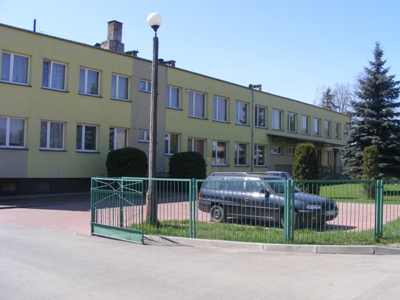 Publiczne Gimnazjum w Krępie KościelnejKrępa Kościelna 48, 27 – 300 Lipskotel/fax.(48)3771036; e-mail: pgkrepak@wp.pl;strona www: www.zpo-krepa.plPROCEDURA   REKRUTACJI  UCZNIÓWDO KLASY PIERWSZEJ ZPO - PUBLICZNEGOGIMNAZJUMW KRĘPIE KOŚCIELNEJ w roku szkolnym 2016/2017Podstawa prawna:- Ustawa o systemie oświaty (tekst jednolity Dz.U.z 2004r Nr 256, poz.2572 ze zm.).
- Rozporządzenie Ministra Edukacji Narodowej i Sportu z dnia 20 lutego 2004r.w sprawie warunków i trybu przyjmowania uczniów do publicznych przedszkoli i szkół oraz przechodzenia z jednych typów szkół do innych; (Dz.U. z 2004r. Nr 26, poz. 232).- ustawa z dnia 30 sierpnia 2013 r. o zmianie ustawy o systemie oświaty oraz ustawy o zmianie ustawy o systemie oświaty oraz o zmianie niektórych innych ustaw (Dz. U. 2013/1265).
- Statut Zespołu Placówek Oświatowych w Krępie Kościelnej.- Uchwała nr XX/159/2016 Rady Miejskiej w Lipsku z dnia 25 stycznia 2016r.I. POSTANOWIENIA OGÓLNERada Miejska w Lipsku stosowna uchwałą określiła obwód szkoły dla ZPO — Publicznego Gimnazjum w Krępie Kościelnej, do którego należą: Nowa Wieś, Boży Dar, Borowo, Małgorzacin, Krępa Kościelna, Krępa Górna, Ratyniec, Zofiówka, Huta, Maziarze, Wólka Krępska, Leszczyny, Wiśniówek, Leopoldów, Lucjanów, Władysławów, Konstantynów, Sewerynów, Lipa Miklas, Lipa Krępa, Babilon.Termin przeprowadzania postępowania rekrutacyjnego, w tym terminy składania dokumentów określa Mazowiecki Kurator Oświaty – na podstawie tych informacji dyrektor szkoły sporządza procedurę.ZPO - Publiczne Gimnazjum w Krępie Kościelnej przyjmuje: na podstawie karty zgłoszenia rodziców (opiekunów prawnych) absolwentów szkoły podstawowej z obwodu gimnazjum z urzędu;na wniosek rodziców (prawnych opiekunów) absolwentów szkoły podstawowej spoza obwodu gimnazjum – jeżeli szkoła dysponuje wolnymi miejscami po przeprowadzeniu postępowania rekrutacyjnego.II. TERMINY I ZASADY POSTĘPOWANIA REKRUTACYJNEGOWszyscy zainteresowani zobowiązani są do złożenia następujących dokumentóww sekretariacie szkoły:w terminie od 11.04.2016r. do 28.06.2016r.karty zgłoszenia – jeżeli absolwent należy do obwodu szkoły;wniosku o przyjęcie – jeżeli absolwent jest spoza obwodu szkoły;wykazu ocen za I półrocze klasy VI (dotyczy uczniów spoza obwodu).Po zakończeniu zajęć dydaktycznych w roku szkolnym 2015/2016 wszyscy zainteresowani zobowiązani są do złożenia następujących dokumentów w sekretariacie:w terminie od 24-28.06.2016kopii świadectwa ukończenia szkoły podstawowej;zaświadczeniakwestionariusza osobowego ucznia;1 zdjęcia legitymacyjnego;opinie poradni psychologiczno  - pedagogicznej, orzeczenia o niepełnosprawności lub orzeczenia o potrzebie kształcenia specjalnego, które mają być respektowanew gimnazjum (dotyczy uczniów spoza obwodu szkoły);w terminie 01.07.2016r. do godz. 12.00Publiczne Gimnazjum podaje listy kandydatów zakwalifikowanychi niezakwalifikowanych;w terminie 04-06.07.2016r.w celu potwierdzenia przez zakwalifikowanych kandydatów woli przyjęcia zobowiązani sąoni do dostarczenia:oryginału świadectwa ukończenia szkoły podstawowej;oryginału zaświadczenia o wyniku sprawdzianu;w terminie 08.07.2016r. do godz. 12.00Publiczne Gimnazjum podaje listy kandydatów przyjętych i nieprzyjętych;Postępowanie rekrutacyjne przeprowadza powołany Zarządzeniem Wewnętrznym Dyrektora Szkoły – Zespól ds. Rekrutacji w składzie:p. Maria Pastuszka – nauczyciel PG, zastępca dyrektora szkołyp. Bożena Lichota – nauczyciel PSPp. Halina Góralska - pedagog szkolnyp. Aneta Wróblewska - sekretarkaW przypadku kandydatów spoza obwodu szkoły ubiegających się o przyjęcie do gimnazjum, brane są pod uwagę łącznie następujące kryteria (do wyczerpania limitu miejsc):Uczeń w postępowaniu rekrutacyjnym maksymalnie może uzyskać 15 punktów.Zespół ds. rekrutacji opracuje i ogłosi w terminie określonym przez dyrektora Publicznego Gimnazjum na podstawie Mazowieckiego Kuratora Oświaty:Listę kandydatów zakwalifikowanych i niezakwalifikowanych;Listę uczniów przyjętych i nieprzyjętych do klas pierwszych;Listy klas pierwszych gimnazjum.Do decyzji Zespół d/s rekrutacji rodzice uczniów mogą wnosić zastrzeżenia i wnioski za pośrednictwem dyrektora szkoły, który w ustawowym czasie odniesie się do ujętych we wniosku uwag.Z prac Zespół ds. rekrutacji sporządza protokół, który podpisują członkowie zespołu obecni na spotkaniach.Jeżeli gimnazjum po przeprowadzeniu postępowania rekrutacyjnego nadal dysponuje wolnymi miejscami dyrektor w porozumieniu z burmistrzem wyznacza termin przeprowadzenia postępowania uzupełniającego.Wszystkie niezbędne dokumenty uczniowie i ich rodzice mogą pobrać na stronie: WWW.zpo-krepa.pl – w zakładce „rekrutacja” lub w sekretariacie szkoły.Wszelkich informacji o rekrutacji udziela sekretariat szkoły. Informacje można uzyskać osobiście lub telefonicznie (tel.(48)377-10-36, w godzinach urzędowania (pn. – pt. 7.00-15.00).III. POSTANOWIENIA KOŃCOWEDyrektor szkoły sprawuje kontrolę spełniania obowiązku szkolnego przez uczniów zamieszkałych w obwodzie szkoły, a w szczególności:kontroluje wykonywanie obowiązku szkolnego, a także współdziała z rodzicamiw realizacji obowiązku,prowadzi ewidencję spełniania obowiązku.Nie spełnianie obowiązku szkolnego podlega egzekucji w trybie ustawy o postępowaniuegzekucyjnym w administracji.Dyrektor:Grażyna KulpińskaNazwa kryteriumLiczba punktówDokumentyWyniki nauczania – średnia arytmetyczna ocen za I półrocze w klasie VI:Średnia ocen 5,0 i powyżej – 4 pktŚrednia ocen 4,0- 4,99 – 3 pktŚrednia ocen 3,0- 3,99 – 2 pktŚrednia ocen poniżej 3,0 – 1 pkt1-4Zaświadczenie ze szkoły podstawowejWysokie miejsca w konkursach wiedzy, artystycznych i zawodach sportowych w klasach IV – VI szkoły podstawowej:Ogólnopolskich – 3 pkt.Wojewódzkich – 2 pkt.Powiatowych – 1 pkt.1-3Kserokopie dyplomów lub zaświadczeń poświadczone za zgodność z oryginałem przez rodzica (prawnego opiekuna)Wielodzietność rodziny kandydata:Pięcioro dzieci i więcej – 3 pktCzworo dzieci – 2 pktTroje dzieci i mniej – 1 pkt1-3Oświadczenie rodzica (prawnego opiekuna)W szkole obowiązek szkolny spełnia rodzeństwo dziecka2Dane potwierdza dyrektor szkoły na podstawie dokumentacji będącej w posiadaniu szkołyRodzice lub jeden rodzic pracuje w miejscowości należącej do obwodu gimnazjum3Oświadczenie rodzica (prawnego opiekuna)